City of Saint John – Growth and Community Services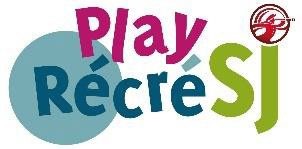 APPLICATION FOR COURT – 2024 SEASON** Opening of the Courts in May and is is weather dependent.PLEASE NOTE: PLEASE MAKE SURE NO ONE ELSE FROM YOUR TEAM, LEAGUE OR ORGANIZATION IS APPLYING FOR THE SAME FILEDS AS YOU AREADDRESS APPLICATION TO:	Growth & Community Services, The City of Saint JohnCourt ApplicationP.O. Box 1971	Saint John, NB         Email: darrell.fountain@saintjohn.caE2L 4L1League /Team NameAge of Participants (Please Circle)YouthAdult (18 & Older)Level of PlayNon CompetitiveCompetitiveNo. of Players /TeamsNo. of SJ ResidentContact of Two Official RepresentativesContact of Two Official RepresentativesContact of Two Official RepresentativesContact of Two Official RepresentativesContact of Two Official RepresentativesContact of Two Official RepresentativesContact of Two Official RepresentativesContact of Two Official Representatives1st Name2nd NameAddressAddressCityCityPostal CodePostal CodePhone(Home)WorkPhone(Home)WorkPhone(Home)CellPhone(Home)CellEmailEmailCourt PreferenceStart Date / End DateDay(s) of WeekTimeEx: Shamrock Park Court 1-5May 16th- May 16thMonday10am-12pm1.2.3.4.5.6.7.8.Indemnification and Insurance RequirementsYes, Organization/Group has own insurance and will provide a copy to the City of Saint JohnNo, Organization/Group does not have insurance and will require it through the City of Saint John’s insurance centerIndemnification and Insurance RequirementsYes, Organization/Group has own insurance and will provide a copy to the City of Saint JohnNo, Organization/Group does not have insurance and will require it through the City of Saint John’s insurance centerIndemnification and Insurance RequirementsYes, Organization/Group has own insurance and will provide a copy to the City of Saint JohnNo, Organization/Group does not have insurance and will require it through the City of Saint John’s insurance centerIndemnification and Insurance RequirementsYes, Organization/Group has own insurance and will provide a copy to the City of Saint JohnNo, Organization/Group does not have insurance and will require it through the City of Saint John’s insurance centerTennis Court Booking AcknowledgmentsI have read the following: By applying for ice with the City of Saint John, the above-named association/league/team recognizes its responsibility to allow participants the option to select or deny an informed consent request to share personal information with the City of Saint John for residency verification purposes.Tennis Court Booking AcknowledgmentsI have read the following: By applying for ice with the City of Saint John, the above-named association/league/team recognizes its responsibility to allow participants the option to select or deny an informed consent request to share personal information with the City of Saint John for residency verification purposes.Tennis Court Booking AcknowledgmentsI have read the following: By applying for ice with the City of Saint John, the above-named association/league/team recognizes its responsibility to allow participants the option to select or deny an informed consent request to share personal information with the City of Saint John for residency verification purposes.Tennis Court Booking AcknowledgmentsI have read the following: By applying for ice with the City of Saint John, the above-named association/league/team recognizes its responsibility to allow participants the option to select or deny an informed consent request to share personal information with the City of Saint John for residency verification purposes.We have read the attached 2024 Outdoor Facility Booking Procedures Guide and on behalf of the above-named group, we agree.to abide by them. We also understand that we are personally responsible for the complete and full payment of all monies payable to: City of Saint John. We understand non-compliance will terminate our court time.We have read the attached 2024 Outdoor Facility Booking Procedures Guide and on behalf of the above-named group, we agree.to abide by them. We also understand that we are personally responsible for the complete and full payment of all monies payable to: City of Saint John. We understand non-compliance will terminate our court time.We have read the attached 2024 Outdoor Facility Booking Procedures Guide and on behalf of the above-named group, we agree.to abide by them. We also understand that we are personally responsible for the complete and full payment of all monies payable to: City of Saint John. We understand non-compliance will terminate our court time.We have read the attached 2024 Outdoor Facility Booking Procedures Guide and on behalf of the above-named group, we agree.to abide by them. We also understand that we are personally responsible for the complete and full payment of all monies payable to: City of Saint John. We understand non-compliance will terminate our court time.Dated:Signed: